ESCOLA _________________________________DATA:_____/_____/_____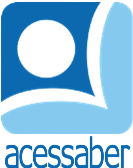 PROF:_______________________________________TURMA:___________NOME:________________________________________________________O GATO E O CORVOEra uma vez um corvo e um gato que eram bons amigos. Um dia, quando estavam descansando debaixo de uma árvore, eles viram um onça espiando em sua direção. De repente, o onça saltou sobre eles, o corvo saiu voando imediatamente, mas o gato ficou encurralado. Ao ver seu amigo em perigo, o corvo voou para ajudar. A pouca distância, o corvo viu alguns pastores com seus cães. o corvo voou em direção a um dos cães e o cutucou com seu bico. O cão ficou zangado e começou a correr atrás do corvo. Os outros cães e os pastores também correram atrás deles. O esperto corvo os levou até o lugar em que estavam seu amigo e o onça. Quando os cães e os pastores chegaram lá, eles o atacaram. O onça não teve escolha a não ser fugir, enquanto os cães atacavam o onça o gato escapou, e assim o corvo foi capaz de salvar seu amigo.Autor desconhecidoQuestõesQual é o título do texto?R: __________________________________________________________________Quantos parágrafos há no texto?R: __________________________________________________________________Quais são os personagens da história?R: ______________________________________________________________________________________________________________________________________Onde se passa a história?R: __________________________________________________________________O que o gato e o corvo estavam fazendo quando a onça apareceu?R: __________________________________________________________________Qual foi a reação dos amigos ao ver a onça?R: ______________________________________________________________________________________________________________________________________O que o corvo fez para salvar seu amigo?R: ______________________________________________________________________________________________________________________________________O que aconteceu quando os cães chegaram?R: ______________________________________________________________________________________________________________________________________Faça uma ilustração da história: